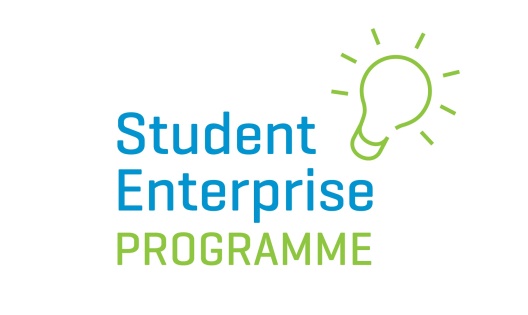 Enterprise Poster Template (Junior & Intermediate Categories)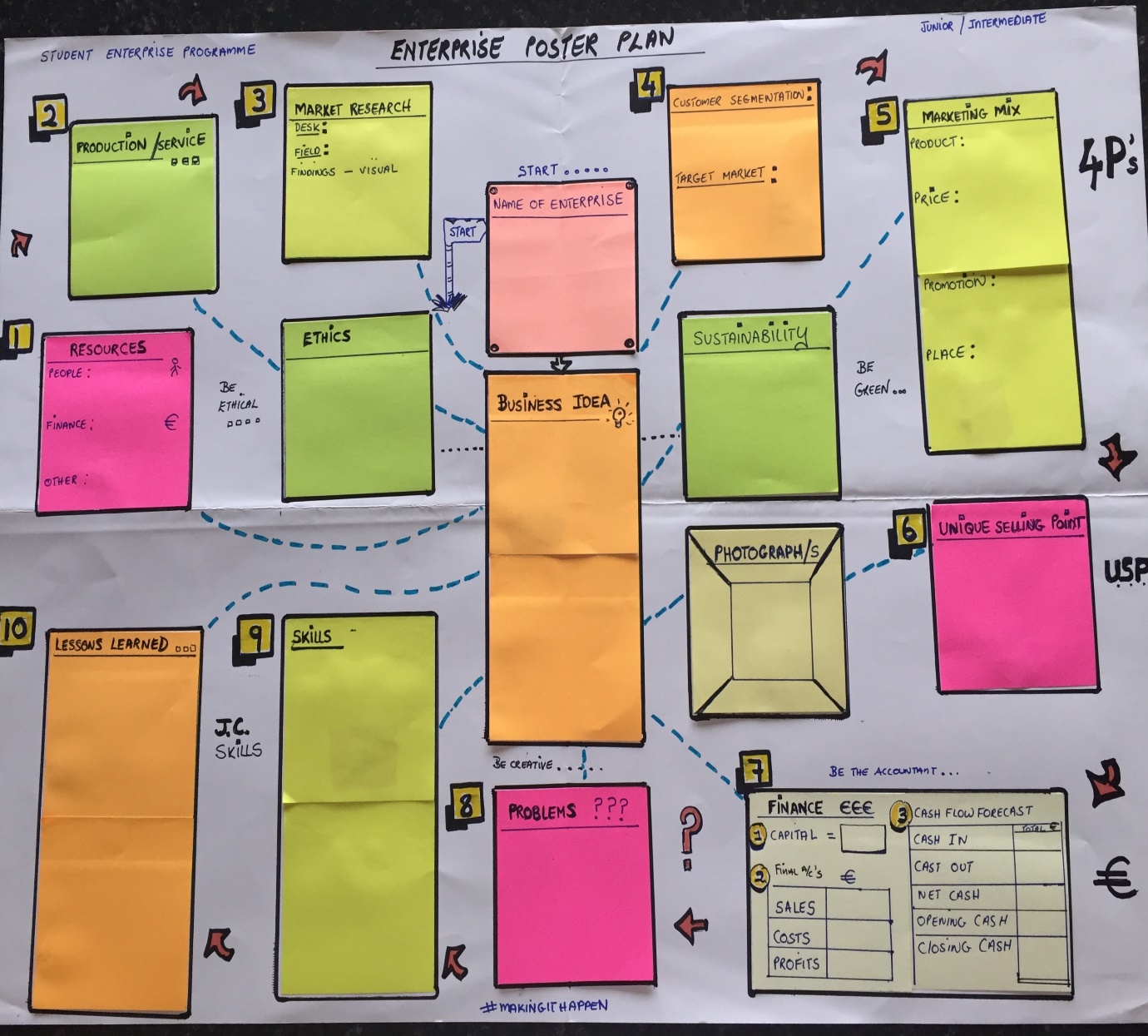 